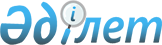 О внесении изменений в постановление акимата Акмолинской области от 24 сентября 2014 года № А-8/457 "Об утверждении положения о государственном учреждении "Управление энергетики и жилищно-коммунального хозяйства Акмолинской области"
					
			Утративший силу
			
			
		
					Постановление акимата Акмолинской области от 20 апреля 2015 года № А-4/170. Зарегистрировано Департаментом юстиции Акмолинской области 29 апреля 2015 года № 4775. Утратило силу постановлением акимата Акмолинской области от 17 мая 2016 года № А-6/219      Сноска. Утратило силу постановлением акимата Акмолинской области от 17.05.2016 № А-6/219 (вводится в действие со дня подписания).

      Примечание РЦПИ.

      В тексте документа сохранена пунктуация и орфография оригинала.

      В соответствии с Законом Республики Казахстан от 23 января 2001 года "О местном государственном управлении и самоуправлении в Республики Казахстан", акимат Акмолинской области ПОСТАНОВЛЯЕТ:

      1. Внести в постановление акимата Акмолинской области "Об утверждении положения о государственном учреждении "Управление энергетики и жилищно-коммунального хозяйства Акмолинской области" от 24 сентября 2014 года № А-8/457 (зарегистрировано в Реестре государственной регистрации нормативных правовых актов № 4430, опубликовано 18 ноября 2014 года в газетах "Акмолинская правда" и "Арқа ажары") следующие изменения:

      в положении о государственном учреждении "Управление энергетики и жилищно-коммунального хозяйства Акмолинской области", утвержденном указанным постановлением:

      пункт 13 изложить в новой редакции:

      "13. Миссия: реализация государственной политики в области энергосбережения и повышения энергоэффективности, жилищных отношений и жилищно-коммунального хозяйства на территории области.";

      пункт 15 изложить в новой редакции:

      "15. Функции:

      1) обеспечение организации мероприятий по сохранению и надлежащей эксплуатации жилищного фонда;

      2) рассмотрение инвестиционных программ (проектов) субъектов естественных монополий, являющихся государственными коммунальными предприятиями;

      3) субсидирование стоимости услуг по подаче питьевой воды из особо важных групповых и локальных систем водоснабжения, являющихся безальтернативными источниками питьевого водоснабжения;

      4) осуществление контроля за соблюдением требований безопасной эксплуатации газопотребляющих систем и газового оборудования бытовых и коммунально-бытовых потребителей;

      5) представление в уполномоченный орган прогноз потребления сжиженного нефтяного газа на территории области;

      6) представление в уполномоченный орган сведений о реализации и потреблении сжиженного нефтяного газа на территории области;

      7) осуществление в пределах своей компетенции мониторинга за соблюдением нормативов энергопотребления государственными учреждениями;

      8) осуществление контроля за эксплуатацией и техническим состоянием теплоиспользующих установок потребителей;

      9) контроль за подготовкой и осуществлением ремонтно-восстановительных работ по тепловым сетям и их функционированием в осенне-зимний период;

      10) проведение расследований технологических нарушений на тепловых сетях (магистральных, внутриквартальных);

      11) согласование планов ремонта тепловых сетей (магистральных, внутриквартальных);

      12) выдача паспортов готовности отопительных котельных всех мощностей и тепловых сетей (магистральных, внутриквартальных) к работе в осенне-зимних условиях;

      13) выдача заключения о технической целесообразности строительства дублирующих (шунтирующих) линий электропередачи и подстанций для объектов 110 кВ и ниже, 220 кВ и выше;

      14) контроль за безопасной эксплуатацией опасных технических устройств, работающих под давлением более 0,07 мегаПаскаля или при температуре нагрева воды более 115 градусов Цельсия, грузоподъемных механизмов, эскалаторов, канатных дорог, фуникулеров, лифтов на объектах жилищно-коммунального хозяйства;

      15) осуществление постановки на учет и снятие с учета опасных технических устройств объектов жилищно-коммунального хозяйства;

      16) осуществление контроля за соблюдением требований безопасной эксплуатации бытовых баллонов и объектов систем газоснабжения;

      17) разработка правил содержания и защиты зеленых насаждений, правил благоустройства территорий городов и населенных пунктов, разработанных на основании типовых правил, утверждаемых уполномоченным органом по делам архитектуры, градостроительства и строительства;

      18) разработка проектов постановлений об утверждении норм потребления коммунальных услуг по газоснабжению, электроснабжению, водоснабжению, водоотведению и теплоснабжению для потребителей, не имеющих приборов учета;

      19) обеспечение включения мероприятий по энергосбережению и повышению энергоэффективности в программу развития соответствующей территории;

      20) осуществление в пределах своей компетенции мониторинга за соблюдением нормативов энергопотребления государственными учреждениями;

      21) разработка правил предоставления коммунальных услуг;

      22) разработка норм потребления товарного и сжиженного нефтяного газа;

      23) разработка правил расчета норм образования и накопления коммунальных отходов.".

      2. Утвердить прилагаемый текст вносимых изменений в положение о государственном учреждении "Управление энергетики и жилищно-коммунального хозяйства Акмолинской области".

      3. Государственному учреждению "Управление энергетики и жилищно-коммунального хозяйства Акмолинской области" обеспечить извещение органов юстиции о внесенных изменениях в порядке и сроки, установленные законодательством Республики Казахстан.

      4. Контроль за исполнением настоящего постановления возложить на заместителя акима Акмолинской области Нурмулдина Д.Н.

      5. Настоящее постановление акимата области вступает в силу со дня государственной регистрации в органах юстиции Акмолинской области и вводится в действие со дня официального опубликования.

 Текст вносимых изменений в положение о государственном учреждении
"Управление энергетики и жилищно-коммунального хозяйства Акмолинской области"      "13. Миссия: реализация государственной политики в области энергосбережения и повышения энергоэффективности, жилищных отношений и жилищно-коммунального хозяйства на территории области.".

      пункт 15 изложить в новой редакции:

      "15. Функции:

      1) обеспечение организации мероприятий по сохранению и надлежащей эксплуатации жилищного фонда;

      2) рассмотрение инвестиционных программ (проектов) субъектов естественных монополий, являющихся государственными коммунальными предприятиями;

      3) субсидирование стоимости услуг по подаче питьевой воды из особо важных групповых и локальных систем водоснабжения, являющихся безальтернативными источниками питьевого водоснабжения;

      4) осуществление контроля за соблюдением требований безопасной эксплуатации газопотребляющих систем и газового оборудования бытовых и коммунально-бытовых потребителей;

      5) представление в уполномоченный орган прогноз потребления сжиженного нефтяного газа на территории области;

      6) представление в уполномоченный орган сведений о реализации и потреблении сжиженного нефтяного газа на территории области;

      7) осуществление в пределах своей компетенции мониторинга за соблюдением нормативов энергопотребления государственными учреждениями;

      8) осуществление контроля за эксплуатацией и техническим состоянием теплоиспользующих установок потребителей;

      9) контроль за подготовкой и осуществлением ремонтно-восстановительных работ по тепловым сетям и их функционированием в осенне-зимний период;

      10) проведение расследований технологических нарушений на тепловых сетях (магистральных, внутриквартальных);

      11) согласование планов ремонта тепловых сетей (магистральных, внутриквартальных);

      12) выдача паспортов готовности отопительных котельных всех мощностей и тепловых сетей (магистральных, внутриквартальных) к работе в осенне-зимних условиях;

      13) выдача заключения о технической целесообразности строительства дублирующих (шунтирующих) линий электропередачи и подстанций для объектов 110 кВ и ниже, 220 кВ и выше;

      14) контроль за безопасной эксплуатацией опасных технических устройств, работающих под давлением более 0,07 мегаПаскаля или при температуре нагрева воды более 115 градусов Цельсия, грузоподъемных механизмов, эскалаторов, канатных дорог, фуникулеров, лифтов на объектах жилищно-коммунального хозяйства;

      15) осуществление постановки на учет и снятие с учета опасных технических устройств объектов жилищно-коммунального хозяйства;

      16) осуществление контроля за соблюдением требований безопасной эксплуатации бытовых баллонов и объектов систем газоснабжения;

      17) разработка и представление на утверждение в маслихат правил содержания и защиты зеленых насаждений, правил благоустройства территорий городов и населенных пунктов, разработанных на основании типовых правил, утверждаемых уполномоченным органом по делам архитектуры, градостроительства и строительства;

      18) разработка проектов постановлений об утверждении норм потребления коммунальных услуг по газоснабжению, электроснабжению, водоснабжению, водоотведению и теплоснабжению для потребителей, не имеющих приборов учета;

      19) обеспечение включения мероприятий по энергосбережению и повышению энергоэффективности в программу развития соответствующей территории;

      20) осуществление в пределах своей компетенции мониторинга за соблюдением нормативов энергопотребления государственными учреждениями;

      21) разработка правил предоставления коммунальных услуг;

      22) разработка норм потребления товарного и сжиженного нефтяного газа;

      23) разработка правил расчета норм образования и накопления коммунальных отходов.".


					© 2012. РГП на ПХВ «Институт законодательства и правовой информации Республики Казахстан» Министерства юстиции Республики Казахстан
				
      Аким Акмолинской области

С.Кулагин
Утвержден
постановлением акимата
Акмолинской области
от 20 апреля 2015 года № А-4/170